ООО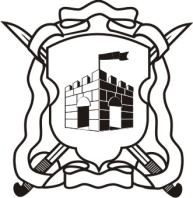 «КАН»8-914-779-50-30 Подъесаул Зотов Юрий Владмирович__________________________________________________________________________________________________БЛАНК ЗАКАЗАПОШИВ КАЗАЧЬЕЙ ФОРМЕННОЙ ОДЕЖДЫФИО ________________________________________________________________________Первичное казачье общество ____________________________________________________Телефон______________________________________________________________________ИНДИВИДУАЛЬНЫЕ РАЗМЕРЫ                ________________________                Дата                                                                                                   ________________________                                                                                      подпись №           п/пНаименование изделияКол-воПримечание1Костюм спортивный казачий№           п/пНаименование замераРазмер, смПримечание1РАЗМЕР №2РОСТ